Mesa Redonda del Grupo de Trabajo del Sistema de Madridorganizada por la Organización Mundial de la Propiedad Intelectual (OMPI)Ginebra, 25 y 26 de julio de 2019PROGRAMA PROVISIONALpreparado por la Oficina InternacionalJueves 25 de julio de 201915.00	Palabras de bienvenida a cargo de la Oficina Internacional de la Organización Mundial de la Propiedad Intelectual (OMPI)15.00 – 15.20	Tema 1: Última actualidad en el Sistema de Madrid	–	Últimas novedades 	–	Información actualizada en materia de divisiones y fusionesOradores: 	Representantes de la Oficina Internacional de la OMPI15.20 – 16.30	Tema 2: Intercambio de datos con las Oficinas	–	Novedades y avances desde la última mesa redonda	–	Objetivo de intercambio de datos del Registro de Madrid	–	Portal del Sistema de Madrid para las Oficinas (MOP)Oradores: 	Representantes de la Oficina Internacional de la OMPI16.30 – 16.45		Pausa16.45 – 18.00	Tema 3: Servicios electrónicos para los usuarios –	Última actualidad en materia de presentación electrónica de solicitudes–	Intercambio de experiencias de las Oficinas en la presentación electrónica de solicitudes–	Última actualidad en relación con los servicios E-Renewal, Madrid Portfolio Manager (MPM) y Gestor de Productos y Servicios de Madrid (MGS)Oradores:	Representantes de la Oficina Internacional de la OMPI y de las Oficinas de Partes Contratantes del Sistema de MadridViernes 26 de julio de 201910.00 – 11.30	Tema 4: Clasificación–	Última actualidad en materia de irregularidades–	Última actualidad sobre las directrices de clasificaciónOradores: 	Representantes de la Oficina Internacional de la OMPI11.30 – 11.45		Pausa11.45 – 13.00	Tema 5: Mejora del proceso de presentación de informes sobre la conciliación en la distribución de tasasLa Oficina Internacional de la OMPI presentará un informe mensual más detallado sobre la distribución de las tasas individuales con el fin de facilitar el proceso de conciliación de las tasas individuales en las Oficinas nacionales y regionales de propiedad intelectual.Oradores: 	Representantes de la Oficina Internacional de la OMPI 13.00 – 15.00	Pausa15.00 – 16.00	Tema 6: La búsqueda basada en la inteligencia artificial en el marco de la OMPIOradores: 	Representantes de la Oficina Internacional de la OMPI16.00 – 16.15		Pausa16.15 – 17.50	[Resumen de la presidencia - Grupo de Trabajo]17.50 – 18.00	Otros asuntos / Clausura del Grupo de Trabajo del Sistema de Madrid y de la Mesa Redonda[Fin del documento]SS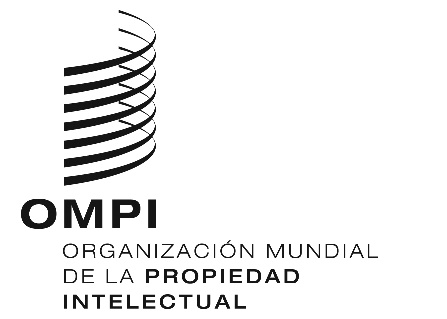 MM/LD/WG/17/RT/1 Prov.  MM/LD/WG/17/RT/1 Prov.  ORIGINAL: inglésORIGINAL: inglésfecha: 24 de junio de 2019  fecha: 24 de junio de 2019  